Local Weather 2Outcome: (114-6), (212-8)Content: Page 202-205Build a Weather Station:One of the best ways to learn about the weather is _________________________________________________________________________________________. In order to build a weather station, some of the ___________________________________________________________________________________ must be considered.  Some of the factors that must be measured or at least be able to detect a change include; _________________________________, _________________________________, __________________________________, __________________________________, __________________________________.  Measuring devices commonly used in a weather station:___________________________________ ____________________________________ _______________________________________________________________________________________________________________________________________________________________________________.1. Thermometer:A thermometer is a device used to _________________________________________________________________________________________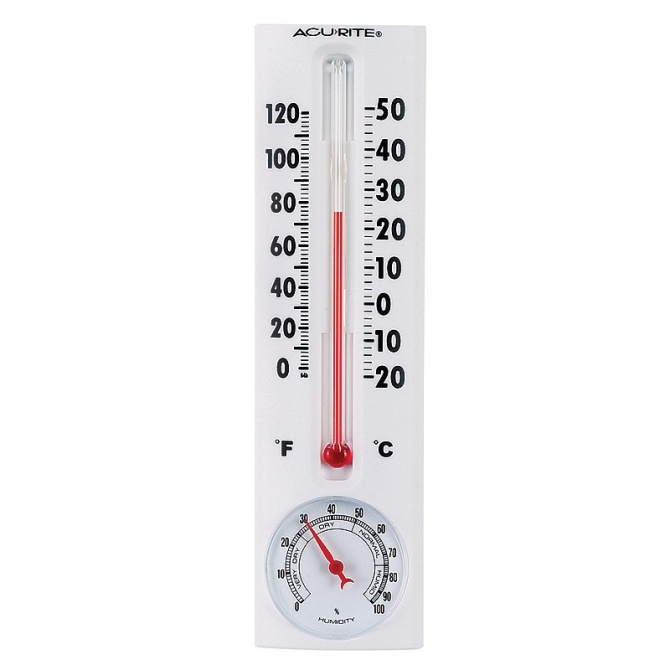 How does a thermometer work?The mercury (or alcohol) in the bulb is mostly located in ______________________________________________________________________________When the temperature rises, ____________________________________________________________________________, which is marked (calibrated) to show the actual temperature outside Does it matter if the thermometer is placed in the sun or shade?The thermometer will obviously show a __________________________________________________________________________, therefore this must be considered when placing the thermometerTemperature is considered an important weather factor because it will determine __________________________________________________________________________________________  Temperature is also related to our level of ___________________________. If it is cold outside, _________________________________________________________________________________________. On a hot summer day we would dress quite __________________________________ 2. Hygrometer:Device used to measure the __________________________________________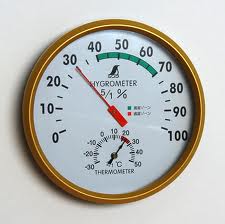 Humidity is a measure of the how much ____________________________________________.  Have you ever seen your breath on a cold day?  ____________________________________, just like the water in clouds, rain, or moisture in the air.What does humidity have to do with the weather?Warm air can _______________________________________________________________________________The more water that is in the air the ________________________________________________________________________________So warm, wet air is usually associated with _______________________________________.  The hygrometer can detect a change in humidity and thus ________________________________________________________________________________Here are the observations and their meanings.When a Warm Front moves in:When a warm front (mass of warm air) approaches, the ____________________________________________________________________________________________________________  The humidity stays high while the warm air is around, and then ____________________________________________________________________________________________________________When a Cold Front moves in:When a cold front (mass of cold air) approaches, ___________________________________________________________________________________________________________.  When the cold front arrives ___________________________________________________________________________________________________________  As the cold fronts moves away the ____________________________________So by measuring the change in humidity _______________________________________________________________________________This type of hygrometer just shows that ____________________________________________In order to get an actual number value on humidity levels you will have to build a __________________.3. Psychrometer:Device that measures the amount ___________________________________________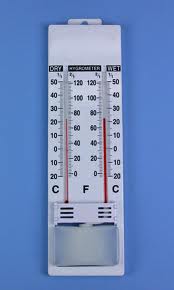 Relative humidity is a measure of the _____________________________________________ compared to the _________________________________________________________________________________________  The air can hold a maximum amount of water.  If we can measure how much water is actually in the air we can then _______________________________________________________________________________.A psychrometer is made up of ____________________________________________.  One thermometer is ordinary (dry bulb) and the other has a cloth wick (skate lace) over its bulb.  The one with the wick over it is called a __________________________________________When you are ready to take a reading, dip the wick (skate lace) in water and then fan air over the thermometers.  When the air is blowing over the wick the water evaporates and has a _________________________________________________________________________________________.  After a few seconds you take a reading of the temperatures of both thermometers. Understanding the Reading:If the surrounding air is dry, _______________________________________  The more water that evaporates the ________________________________________There will be ______________________ between the dry bulb and the wet bulb.  If the surrounding air is very damp then only a small amount of water will evaporate and the ________________________________________________________________________________  The smaller the difference the ________________________________________If the surrounding air is holding as much moisture as possible (if the relative humidity is 100%) there _______________________________________________________________________. As we know the higher the humidity (the more water that there is in the air) the __________________________________________________________________________________________Meteorologists have made up charts of these differences between the wet and dry bulbs at each temperature.  By using the chart you can find __________________________. (Table 1 Page 203) Example: A psychrometer reading gives the dry bulb reading of 20oC and a wet bulb reading of 18oC.  What is the relative humidity?4.  Aneroid barometer:Device used to measure surrounding __________________________________________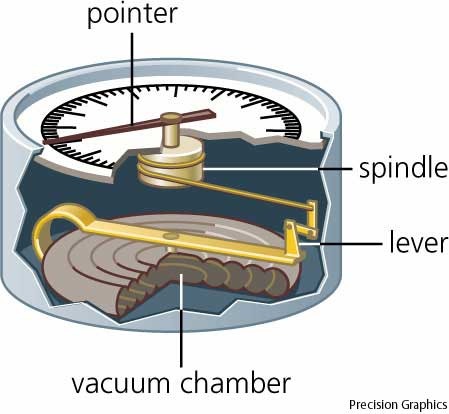 Air pressure is the force that _____________________________________________Cold air is denser (thicker and heavier) than warm air.  Recall that cold matter __________________ (shrinks) therefore as air cools, it begins to get ________________________________________.  The colder the air, the more we can _________________________________________________________________________________________As a result ________________________________________________________________________________________The rising of the air pressure tells that a ______________________________________is moving in.  The high-pressure system is made up of cool, dry air. So a high barometric pressure is usually associated with cool, clear, dry air – ____________________________________.If the air pressure begins to drop that means a __________________________________ is moving in.  A low-pressure system is usually warmer, moist air - _______________________________5.  Wind vane:Tool that measures the _____________________________________________  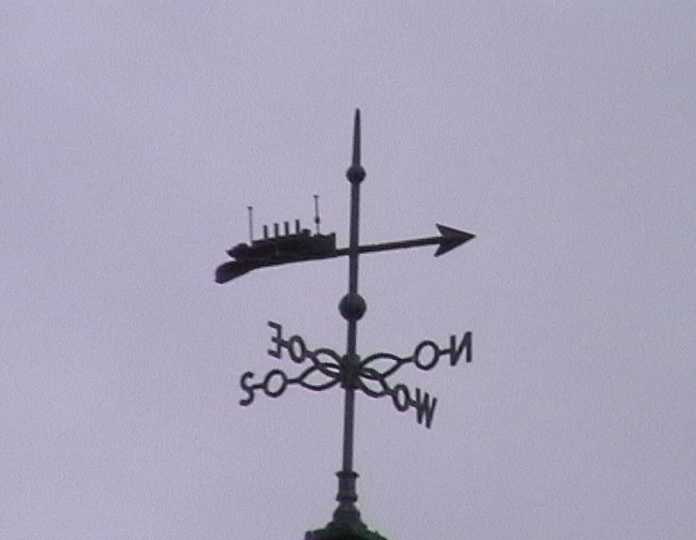 A typical wind vane would have __________________________________________________________________________________________ and compass bearing. The part of the vane that turns into the wind is usually shaped like an ____________________. The ____________________________ so it will catch the smallest breeze. The breeze turns the arrow until it catches both sides of the wide end equally. The arrow ____________________________________________. The arrow tells you the __________________ that the wind is coming from.If the wind is blowing from the south, ____________________________________________If the wind is blowing from the north, ____________________________________________The weather associated with wind direction depends a great deal on your local geography.  For instance, on the east coast of the Island an easterly wind is generally off the water and is cool and wet, usually ________________________________________Where as, on the west coast of the island a westerly wind would be blowing off the water. 	6. Anemometer:Used to measure the ______________________________. 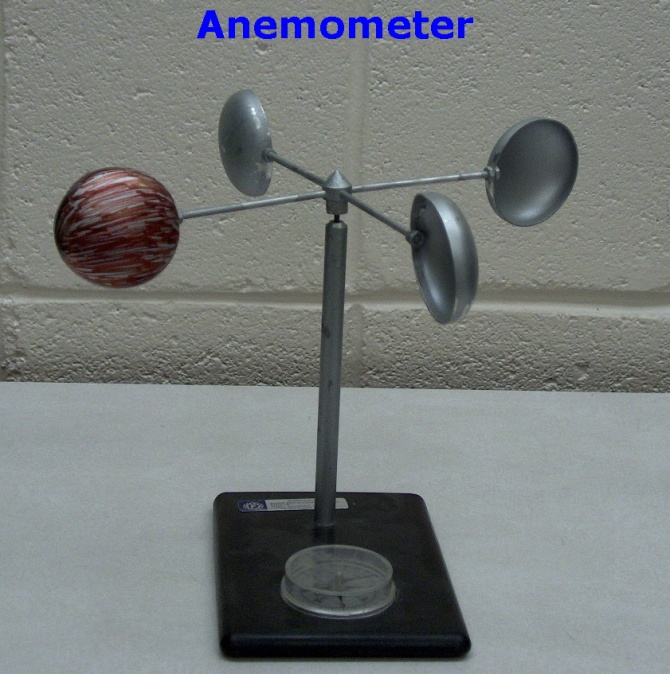 The simplest of all anemometers is the ____________________________________________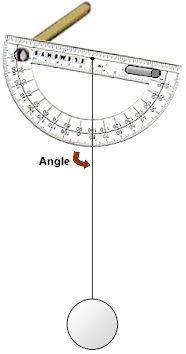 When the wind blows the ping-pong ball suspended on the end of a ________________________________________The angle of the string is recorded and then the ________________________________________The pressure anemometer is another simple device used to measure wind speed.  Has a small plastic bead in a ______________. When the wind blows over the top of the tube it creates a ____________________________________________________________________________.  The higher the bead rises, the _______________________________________A rotation anemometer Consist of a _______________________________________________________________________________.  As it spins, you can count the rotations (number of spins) that it makes in ten seconds.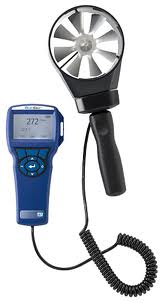 This homemade anemometer cannot not tell the wind speed in kilometres per hour; but it can give you an idea of how fast the wind is blowing.More precise Weather forecasters' anemometers have the propeller connected to a small generator and computer that can ________________________________________________________________________________________ into kilometres per hour. (km/h). 7. Rain gauge:Tool, which collects and measures the _________________________________________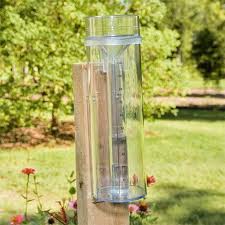 It is simply a bottle or can with a millimetre scale.  As it rains, the _________________________________________________________________________________________ in the bottle (in mm). Snow is measured the same way but is measured in cm.Homework: Page 205: # 2, 3, 4  